Mezi hlavní logistické činnosti, které jsou nezbytné pro realizaci hladkého toku produktů z místa vzniku do místa jejich spotřeby nepatří:
Vyřizování objednávek 
Tržní služby 
Pořizování/nákup 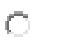 Mezi služby logistických poskytovatelů nepatří:
implementační logistika 
IT služby 
finanční služby spojené s náklademOutsourcing znamená:
poskytování výrobních a montážních služeb 
poskytování montážních služeb a celních služeb 
využívání externích subjektů k realizaci interních procesů v podnikuPoskytovatel 3PL:
přebírá částečnou realizaci finančních služeb 
poskytuje pouze dopravní a zasílatelské služby 
přebírá komplexní realizaci části logistického řetězce a zajišťuje jeho výsledekV současné době mají hlavní význam zejména specifické kategorie poskytovatelů logistických služeb, či poskytovatelů specializovaných služeb, zasazených do komplexu logistických služeb. Nepatří mezi ně:
poskytovatelé kurýrních, expresních a balíkových služeb 
dopravci 
agenti rejdařůDopravce definujeme jako:
souhrnný název pro odesílatele (vývozce) a příjemce (dovozce 
osoba (právnická nebo fyzická), která se zavazuje, že vlastním jménem a na účet svého příkazce obstará přepravu zboží 
podnikatelský subjekt kompetentní uspokojit přepravní potřebu vzniklou na straně přepravce, nabízející a uskutečňující vlastní přemísťovací činnost v prostoru a v čase Dopravními službami rozumíme:
služby všeho druhu, které se vztahují na obstarání přepravy, sběrnou činnost, skladování a manipulaci se zbožím 
služby bezprostředně spojené s vlastním procesem přemísťování zboží (cestujících) v prostoru a čase 
komplexní balík přepravních služeb, které nabízí zasílatel příkazci jako svému zákazníkoviPodle charakteru dopravní cesty a dopravních prostředků, které se po ní pohybují, se dělí doprava na jednotlivé dopravní obory. Mezi ně nepatří:
nekonvenční doprava 
námořní doprava 
dynamická dopravaZasílatelství je v ČR pokládáno za:
ohlašovací živnost 
volnou živnost 
koncesovanou živnost Mezi základní poslání zasílatele podle FIATA nepatří:
sběr, třídění, demontáž a zpracování použitých výrobků, součástek, vedlejších produktů, nadbytečných zásob a obalového materiálu, kde hlavním cílem je zajistit jejich nové využití, nebo materiálové zhodnocení způsobem, který je šetrný k životnímu prostředí a ekonomicky zajímavý 
napomáhat příkazci (přepravci) v řešení všech přepravních otázek 
obstarat, organizovat a optimalizovat přepravu zboží Mezi hlavní využití skladů v oblasti zásobování a v oblasti distribuce zboží nepatří:
Konsolidace 
Podpora výroby 
Distribuce obalůMezi základní funkce skladování nepatří:
sběr a zpracování použitých výrobků, součástek, vedlejších produktů, nadbytečných zásob a obalového materiálu, kde hlavním cílem je zajistit jejich nové využití 
Přenos informací 
Uskladnění produktůMezi funkce skladů nepatří:
Kompletační funkce 
Reverzní funkce 
Zušlechťovací funkcePodle postavení v hodnototvorném procesu se sklady dělí na:
Všeobecné, pohotovostní a příruční sklady 
Vlastní a cizí sklady 
Vstupní, mezilehlé a odbytové skladyPaletované náklady je možno ukládat do několika vrstev nad sebou, tj. stohovat. K rozšíření paletizace přispívá značnou měrou i to, že se používá mezinárodně dohodnutých rozměrů, především euro paleta s rozměrmi:
800 x 1 200 x 144 mm 
1 000 x 1 200 x 144 mm 
900 x 1 200 x 144 mmPodle toho, ve které fázi logistického řetězce se obal používá, rozlišujeme obaly:
distribuční, přepravní a pomocné 
přepravní, ochranné a pomocné 
spotřebitelské, distribuční a přepravníNakládání s obaly v ČR přímo řeší:
zákon č. 577/2002 Sb., o balení a obalech 
zákon č. 578/2006 Sb., o balení 
zákon č. 477/2001 Sb., o obalechMezi sekundární funkce obalů nepatří:
užitná 
obchodní 
recyklační Postup montáže nezahrnuje:  
podsestava 
díl 
pick-to-beltMezi základní způsoby montáže v průmyslu nepatří:
Montáž v sekvenční výrobě 
Montáž v kusové výrobě 
Automatizovaná montážKlasické vychystávací technologie:  
jsou manuální vychystávací technologie s využitím automatických vozíků 
jsou založeny na čárových kódech a mobilních terminálech se skenery 
mají za cíl snížit chybovost a usnadnit skladníkům orientaci ve skladu či samotné vychystávání. Mezi nejčastěji používané technologie patří pick-by-light, pick-by-voice a pick-to-beltMezi speciální logistické služby nepatří:
Oprava a údržba dopravních a manipulačních zařízení 
Strojírenská montáž 
Celní odbavení a pojištění zásilek.Mezi základní finanční služby poskytovatelů logistických služeb nepatří:
akcesorické služby 
zajišťovnictví 
leasingMezi bankovní služby poskytovatelů logistických služeb nepatří:
Zajištění (zprostředkování) bezhotovostního platebního styku 
Zpracování a zúčtování transakcí platebních a debetních karet 
Forfaitingové činnosti a pojištění zásilekVšeobecná odpovědnost dopravce je definovaná jako:
Pojištění zasilky musí být sjednáno samotným odesílatelem (bez vědomí dopravce) 
Povinnost pojistit přepravovanou zásilku ze strany dopravce 
Dopravce je zpravidla odpovědný za ztrátu, poškození či pozdní doručení zásilky, k nimž dojde od okamžiku převzetí až do okamžiku vydání zásilkyPodle Haagsko-visbyjských pravidel je odpovědnost zasílatele na úrovni námořního dopravce omezena na úroveň:  
2 SDR za 1 kg brutto hmotnosti nebo 666,67 SDR za kus/jednotku ztracené nebo poškozené zásilky 
8,33 SDR za 1 kg brutto hmotnosti ztracené nebo poškozené zásilky 
2,5 SDR  1 kg brutto hmotnosti ztraceného nebo poškozeného zbožíOmezení odpovědnosti dopravce/zasílatele 19 SDR za 1 kg brutto hmotnosti ztracené nebo poškozené zásilky je stanoven podle:
Budapešťské úmluvy 
Montrealských protokolů 
Haagsko-visbyjských pravidelPodle financovaní výstavby se logistická centra rozdělují na:
firemní a otevřená 
soukromá a veřejná 
logistické areály a soukromé skladyIntermodální logistické centrum charakterizujeme jako:
LC, které umožňuje napojení a zároveň umožňující manipulaci s přepravními jednotkami KD 
LC, které umožňuje napojení minimálně tři druhy dopravní infrastruktury 
LC, které umožňuje napojení minimálně jeden druh dopravní infrastruktury a je v něm skladMezi základní služby, které se v LC standardně nabízejí, nepatří:
servis, oprav, údržba dopravních a mechanizačních prostředků 
nakládání, vykládání, překládání manipulačních jednotek 
svoz a rozvoz zásilekKlíč k řešení:BACCCCBCBACABCACCCCABBACCABCAB